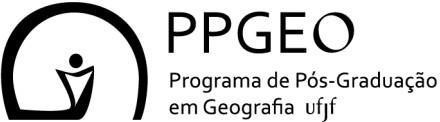 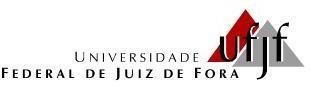 RELATÓRIO DE ESTÁGIO DE DOCÊNCIANOME COMPLETOJuiz de Fora, xx de xxxxx de xxxx.Estagiário: Nome do estagiárioInstituição Financiadora: Instituição Financiadora da Bolsa Orientador(a): Nome do(a) orientador(a)Disciplina: Título da disciplinaProfessor Supervisor do estágio: Nome do(a) professor(a) da disciplinaAno/Semestre: ano e semestre em que o estágio foi realizado1 – Descrever as atividades de acompanhamento de aulas teóricas e práticas (indicar quais aulas acompanhou, dias, temas trabalhados e carga horária).2 – Descrever as atividades de ensino e de preparação de aula (quantidade de aulas, dias de aulas, conteúdos lecionados/bibliografia, confecção de material didático – se for o caso, metodologia utilizada em aula, carga horária).3 – Caso tenha desenvolvido atividades extra-classe, descrevê-las.4 – Explicitar sua avaliação sobre como o estágio de docência auxiliou para sua formação profissional.5 – Anexar o programa da disciplina em que realizou o estágio.6 – Avaliação sucinta do supervisor/a do estágio6 – Este documento deve ser assinado pelo bolsista, pelo orientador e pelo professor responsável pela disciplina, estando todos de acordo com o seu conteúdo._____________________________NOME DO BOLSISTA_____________________________NOME DO ORIENTADOR_____________________________NOME DO PROFESSOR RESPONSÁVEL PELA DISCIPLINA